PROBLEMIQA= 310-5 C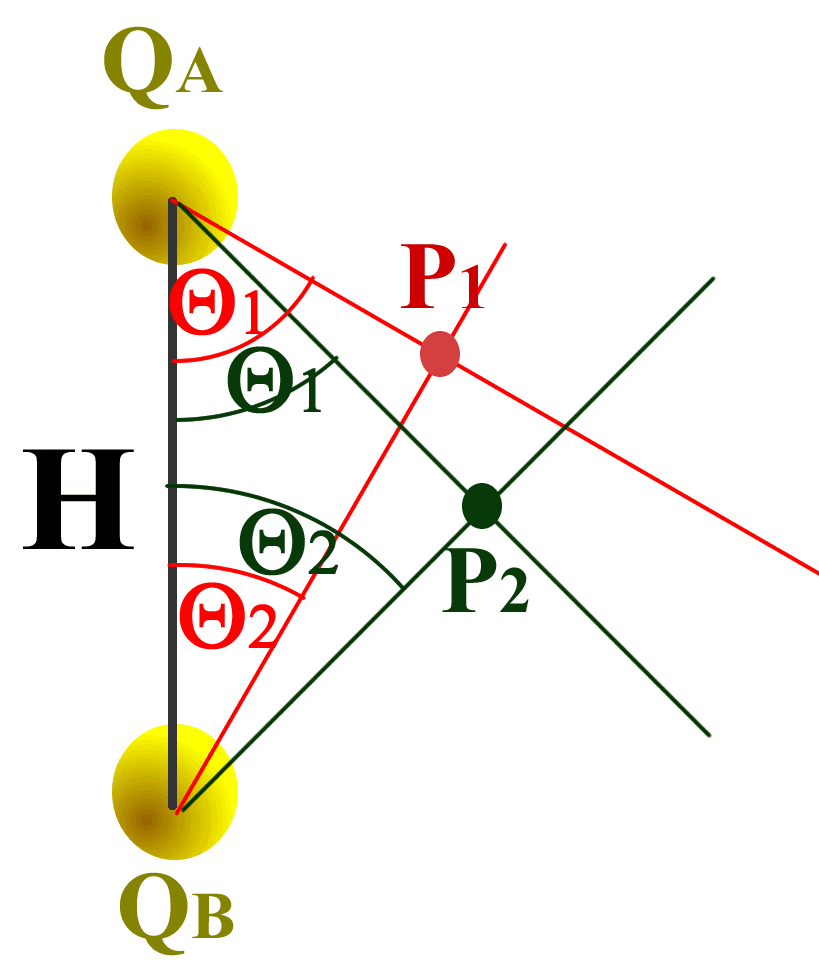 QB = -210-5 CH=2m1 red = 60°1 green = 45°2 red = 30°2 green = 45°Calcola il campo vettoriale E1 , E2 , Etot nel punto P1 e nel punto P2.Calcola poi la forza che agisce su una particella q=-410-6 C posta in P1.(hint: la prima cosa da fare è calcolare le distanze da QA e da QB di P1 e P2)X: (+) a destra   ,   Y: (+) in altoIn P1 (red):   EAx=233.397,8/C  ,   EAy=-134751,5N/C  ;  EBx=-29.990,87N  , EBy=-51.945,57N/C    .    Etotx=-186.697,1/C   ,   Etoty=-203.407N/CIn P2 (green):   EAx=95.383,63/C  ,   EAy=-95.383,28N/C  ;  EBx=-63589,09N  ,  EBy=-63.588,86N/C    .    Etotx=31.794,54N/C   ,   Etoty=-158.972,1N/C(controllate se i risultati sono giusti perché non ne sono tanto sicuro)